Le Club Français de Microscopie C.F.M. organise :- un concours "de photographies et de dessins" interne pour les membres du CFM.- un concours "de photographies et de dessins" externe pour les microscopistes non membre du CFM.Vous avez jusqu’au 15 septembre 2022 pour nous envoyer vos œuvres (au maximum 4 photos et 4 dessins, idéalement de 2 à 5 Mp).Tous les sujets sont acceptés, pourvu qu’ils aient un lien avec la microscopie ou la macro.Les plus belles d’un point de vue artistique et les plus intéressantes d’un point de vue scientifique seront publiées dans la Microgazette du CFM, certaines le seront également sur le site et sur la page facebook du CFM.Envoyez vos photographies et dessins accompagnés de la fiche d’inscription ci-dessous à l’adresse email du club : club.fr.microscopie@gmail.comLa participation au concours  vaut acceptation  de publication, sans condition ni rémunération, des oeuvres dans la microgazette sur le site et sur la page facebook du CFM.Fiche d’inscription au concours 20221.Prénom + nom de l'auteur :2.Adresse du domicile :3.Adresse mail :4.Autorisation.L'auteur autorise le Club Français de Microscopie à utiliser sa photographie en vue d'une publication dans la Microgazette, sur le site internet du club, et sur la page Facebook duc club. Le Club Français de Microscopie veillera à mentionner le nom de l’auteur et, si besoin, à compresser les fichiers pour leur publication.Oui5.Titre de(s) la photo(s) faisant l'objet de l'autorisation.
6.Date de l'autorisation :Microscopiquement vôtre.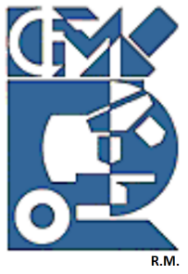 CLUB FRANÇAIS DE MICROSCOPIECONCOURS  2022PHOTOGRAPHIES  ET  DESSINS15/09/2022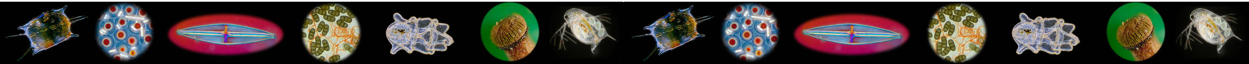 